 ЧĂВАШ  РЕСПУБЛИКИН ПАТĂРЬЕЛ                                     МУНИЦИПАЛЛĂ ОКРУГĔН АДМИНИСТРАЦИЙĔ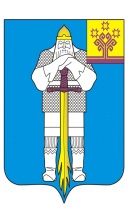 ЧУВАШСКАЯ  РЕСПУБЛИКААДМИНИСТРАЦИЯБАТЫРЕВСКОГОМУНИЦИПАЛЬНОГО ОКРУГАЙЫШĂНУ28.05.2024 ç.,  № 590 Патăрьел ялěПОСТАНОВЛЕНИЕ28.05.2024 г. № 590село Батырево       Во исполнение пункта 22 плана мероприятий ("дорожной карты") по совершенствованию системы ветеринарной безопасности Российской Федерации, утвержденного распоряжением Правительства Российской Федерации от 7 декабря 2022 г. N 3789-р, в целях предотвращения распространения африканской чумы свинейПОСТАНОВЛЯЕТ:1. Создать буферную зону вокруг свиноводческого комплекса филиала  общества с ограниченной ответственностью «Авангард» «Батыревский бекон», расположенного по адресу: Чувашская Республика, Батыревский район, д. Булаково, ул. Николаева, д. 1, шириной тридцать километров, за исключением особо охраняемых природных территорий федерального значения.2. Рекомендовать казенному учреждению Чувашской Республики «Дирекция по охране животного мира и  особо охраняемых природных территорий» Министерства природных ресурсов и экологии Чувашской Республики организовать мероприятия, направленные на обеспечение изъятия до 100 процентов поголовья дикого кабана в пределах буферной зоны, определенной пунктом 1 настоящего постановления.3. Рекомендовать федеральному государственному учреждению «Государственный природный заповедник «Присурский» и федеральному государственному учреждению Национальный парк «Чаваш вармане» создать буферную зону вокруг свиноводческого комплекса филиала  общества с ограниченной ответственностью «Авангард» «Батыревский бекон», расположенного по адресу: Чувашская Республика, Батыревский район, д. Булаково, ул. Николаева, д. 1, шириной тридцать километров, в которой необходимо предусмотреть возможность изъятия до 100 процентов поголовья дикого кабана в пределах буферной зоны, определенной пунктом 1 настоящего постановления.4. Опубликовать настоящее постановление на официальном сайте администрации Батыревского муниципального округа.5. Настоящее постановление вступает в силу со дня его официального опубликования.